  1.  Check service information and describe the tests specified to diagnosis faults in the      vacuum, mechanical, and electrical controls of the heating, ventilation, and air      conditioning system (describe the tests).  ____________________________________	__________________________________________________________________	__________________________________________________________________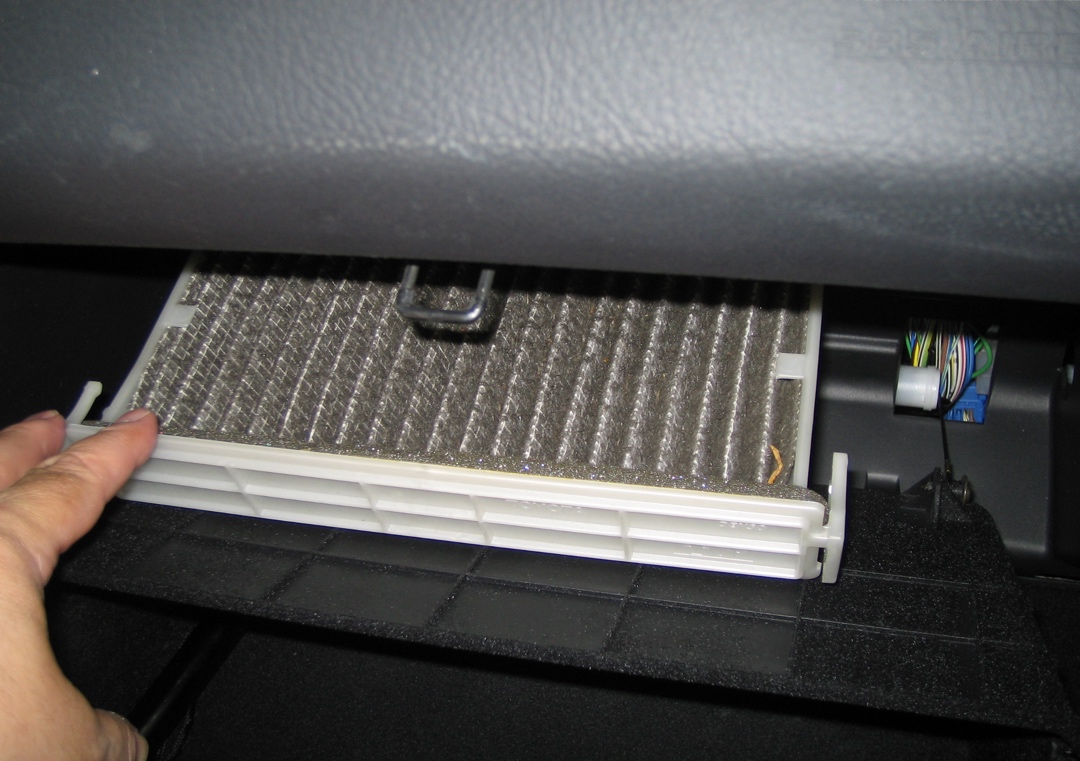   2.  Check or replace cabin filter as needed.  Describe the condition ________________  3.  What test equipment was specified to be used in the diagnosis of faults in the vacuum, 	     mechanical, and electrical HVAC system?  Check all that apply.		  a.  Hand-operated vacuum pump		  b.  DMM		  c.  Scan tool		  d.  Other (describe) ____________________________________________  4.  After diagnosing the HVAC system, what is the needed action?  _________________	__________________________________________________________________	__________________________________________________________________